	ПРОТОКОЛ № 15	от 4 июня 2014 года заседания Комитета Городской Думы Петропавловск-Камчатского городского округа по местному самоуправлению и межнациональным отношениям ПРЕДСЕДАТЕЛЬСТВОВАЛ:ПРИГЛАШЕННЫЕ:         ПОВЕСТКА ДНЯ(1) О принятии решения о внесении изменений в Устав Петропавловск-Камчатского городского округаДокл. Иваненко Виталий Юрьевич(2) О принятии решения о публичных слушаниях в Петропавловск-Камчатском городском округеДокл. Иваненко Виталий Юрьевич(6) О принятии решения о внесении изменений в Решение Городской Думы Петропавловск-Камчатского городского округа от 27.12.2013 № 161-нд «О порядке назначения и выплаты ежемесячной доплаты к пенсии лицам, замещавшим муниципальные должности в Петропавловск-Камчатском городском округе»Докл. Шайгородский Грант Анатольевич(7) О принятии решения о внесении изменений в Решение Городской Думы Петропавловск-Камчатского городского округа от 06.05.2013 № 57-нд                      «О назначении и выплате пенсии за выслугу лет лицам, замещавшим должности муниципальной службы в Петропавловск-Камчатском городском округеДокл. Шайгородский Грант Анатольевич(18) О принятии решения о признании утратившими силу отдельных решений Городской Думы Петропавловск-Камчатского городского округаДокл. Катрук Татьяна Олеговна(20) О внесении изменений в перечень наказов избирателей Петропавловск-Камчатского городского округа на 2014 год, поступивших депутатам Городской Думы Петропавловск-Камчатского городского округа, утвержденный решением Городской Думы Петропавловск-Камчатского городского округа от 23.10.2013                       № 325-рДокл. Иваненко Виталий ЮрьевичСЛУШАЛИ: по повестке дня: Иваненко В.Ю.РЕШИЛИ: принять повестку дня за основу.	Голосовали: «за» - единогласно.СЛУШАЛИ: по первому вопросу повестки дня: «О принятии решения                    о внесении изменений в Устав Петропавловск-Камчатского городского округа» - Иваненко В.Ю.ВЫСТУПАЛИ: Агеев А.В., Дармодехин М.С., Смирнов С.И.Заслушав докладчика члены Комитета Городской Думы Петропавловск-Камчатского Городского округа по местному самоуправлению и межнациональным отношениям (далее – Комитет) РЕШИЛИ: рекомендовать Городской Думе исключить п. 6 и п.9 из проекта решения и внести данное изменение в проект решения Городской Думы                       «О внесении изменений в Устав Петропавловск-Камчатского городского округа» для его рассмотрения на следующих публичных слушаниях.Голосовали: «за» - единогласно.СЛУШАЛИ: по второму вопросу повестки дня: О принятии решения                о публичных слушаниях в Петропавловск-Камчатском городском округе -              Иваненко В.Ю.Заслушав докладчика и обсудив поступившие предложения, члены Комитета РЕШИЛИ: одобрить проект правового акта и рекомендовать Городской Думе принять правовой акт в целом.Голосовали: «за» - единогласно.СЛУШАЛИ: по третьему вопросу повестки дня: О принятии решения о внесении изменений в Решение Городской Думы Петропавловск-Камчатского городского округа от 27.12.2013 № 161-нд «О порядке назначения и выплаты ежемесячной доплаты к пенсии лицам, замещавшим муниципальные должности в Петропавловск-Камчатском городском округе» – Тишкину О.А. Заслушав докладчика обсудив поступившие предложения, члены Комитета РЕШИЛИ: одобрить проект правового акта, рекомендовать Городской Думе принять правовой акт в целом с учетом предложений юридического отдела аппарата Городской Думы 09.04. 2014 г. № 176 и заключения Комиссии Городской Думы по проведению антикоррупционной экспертизы от 16.04.2014 № 141.Голосовали: «за» - единогласно.СЛУШАЛИ: по четвертому вопросу повестки дня: О принятии решения о внесении изменений в Решение Городской Думы Петропавловск-Камчатского городского округа от 06.05.2013 № 57-нд «О назначении и выплате пенсии за выслугу лет лицам, замещавшим должности муниципальной службы в Петропавловск-Камчатском городском округе  – Тишкину О.А.Заслушав докладчика обсудив поступившие предложения, члены Комитета РЕШИЛИ: одобрить проект правового акта, рекомендовать Городской Думе принять правовой акт в целом с учетом предложений юридического отдела аппарата Городской Думы от 11 апреля  2014 г. № 173 и заключения Комиссии Городской Думы по проведению антикоррупционной экспертизы                                      от 16.04.2014 № 140.Голосовали: «за» - единогласно.СЛУШАЛИ: по пятому вопросу повестки дня: О принятии решения                   о признании утратившими силу отдельных решений Городской Думы Петропавловск-Камчатского городского округа - Катрук Т.О.ВЫСТУПАЛ: Смирнов С.И., Агеев В.А., Кнерик В.А., Дармодехин М.С.Заслушав докладчика и обсудив поступившие предложения, члены Комитета РЕШИЛИ: принять информацию к сведению, поскольку отсутствует  мнение Прокуратуры города Петропавловска-Камчатского на указанный проект решения Городской Думы.Голосовали: «за» - единогласно.СЛУШАЛИ: по шестому вопросу повестки дня: О внесении изменений в перечень наказов избирателей Петропавловск-Камчатского городского округа на 2014 год, поступивших депутатам Городской Думы Петропавловск-Камчатского городского округа, утвержденный решением Городской Думы Петропавловск-Камчатского городского округа от 23.10.2013№ 325-р – Иваненко В.Ю.ВЫСТУПАЛИ: Агеев В.А., Смирнов С.И.Заслушав докладчика обсудив поступившие предложения, члены Комитета РЕШИЛИ: одобрить проект правового акта и рекомендовать Городской Думе принять правовой акт в целом.Голосовали: «за» - единогласно.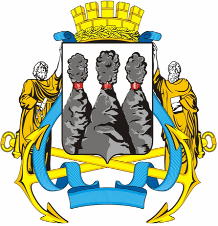 ГОРОДСКАЯ ДУМАПЕТРОПАВЛОВСК-КАМЧАТСКОГОГОРОДСКОГО ОКРУГАКОМИТЕТ ПО МЕСТНОМУ САМОУПРАВЛЕНИЮ И МЕЖНАЦИОНАЛЬНЫМ ОТНОШЕНИЯМ683000, г. Петропавловск-Камчатский, ул. Ленинская, д. 14, тел./факс (8-4152) 42-52-29, www.dumapk.ru683000, г. Петропавловск-Камчатский, ул. Ленинская, д. 14, тел./факс (8-4152) 42-52-29, www.dumapk.ruИваненко В.Ю.	-ПРИСУТСТВОВАЛИ:Иваненко В.Ю.	-ПРИСУТСТВОВАЛИ:Иваненко В.Ю.	-ПРИСУТСТВОВАЛИ:заместитель председателя Городской Думы Петропавловск-Камчатского городского округа, председатель Комитета по местному самоуправлению и межнациональным отношениям;Агеев В.А.Гнездилов Д.А.Кнерик В.А.Смирнов С.И. ----депутат Городской Думы Петропавловск-Камчатского городского округа;депутат Городской Думы Петропавловск-Камчатского городского округа;депутат Городской Думы Петропавловск-Камчатского городского округа;заместитель председателя Городской Думы Петропавловск-Камчатского городского округа;депутат Городской Думы Петропавловск-Камчатского городского округа;депутат Городской Думы Петропавловск-Камчатского городского округа;депутат Городской Думы Петропавловск-Камчатского городского округа;заместитель председателя Городской Думы Петропавловск-Камчатского городского округа;Глуховский Д.В.Дармодехин М.С.Иванков Т.П.Катрук Т.О.Чубкова О.С.Тишкина О.А.Глуховский Д.В.Дармодехин М.С.Иванков Т.П.Катрук Т.О.Чубкова О.С.Тишкина О.А.--- ------ ---советник председателя Городской Думы Петропавловск-Камчатского городского округа;и.о. начальник правового отдела аппарата администрации Петропавловск-Камчатского городского округа;консультант отдела по организационно-правовому обеспечению органов Городской Думы и депутатских объединений аппарата Городской Думы Петропавловск-Камчатского городского округа;заместитель руководителя аппарата, начальник юридического отдела Городской Думы  Петропавловск-Камчатского городского округа;заместитель Главы администрации Петропавловск-Камчатского городского округа – руководитель Департамента финансов администрации Петропавловск-Камчатского городского округа;и.о. начальника отдела по предоставлению социальных услуг Департамента социального развития администрации Петропавловск-Камчатского городского округа;Заместитель председателя Городской Думы    Петропавловск – Камчатского городского округа, председатель Комитета по местному самоуправлению и межнациональным отношениям                     В.Ю. Иваненко